Технологическая карта урокаАвторы,  разработчики:Антропова Т.В., учитель информатики МБОУ «СОШ№26» г.Мирный РС(Я)ПредметИнформатика и ИКТКласс5 классТип урокаУрок практического применения знанийТехнология урокаТехнология развития информационно-коммуникационно-технологической компетенции (ИКТ)ТемаКомпьютерная графика. Инструменты графического редактора.Цель Достижение обучающимися предметных и метапредметных результатов.Предметные результаты – расширить представления о видах задач по обработке информации, связанных с изменением формы ее представления за счет графики; акцентировать внимание на графических возможностях компьютера; развитие представлений о компьютере как универсальном устройстве работы с информацией; умение создавать несложные изображения с помощью графического редактора; Личностные результаты – самоопределение; умение слушать и выделять главное, запоминать; устанавливать связь между целью деятельности и ее результатом; понимание значения различных видов информации в жизни человека; формирование интереса к изучению информатики через творческие задания, стремление использовать полученные знания в процессе обучения другим предметам и в жизни;Метапредметные результаты:Регулятивные: умение определять цели урока, уметь самостоятельно контролировать своё время, планировать пути достижения цели; находить рациональные способы работыПознавательные: сравнивать объекты по заданным или самостоятельно определенным критериям; поиск и выделение необходимой информации; преобразование информации; структурирование знаний; поиск лишнего.Коммуникативные: задавать вопросы; строить продуктивное взаимодействие со сверстниками; работа в группе; развитие ИКТ-компетентности; ОборудованиеКомпьютеры учащихся, компьютер учителя, интерактивная доска, проектор.Использованные ресурсы:- литература;- дидактические материалы - ЭОРЛитература:Босова Л. Л., Босова А.Ю. «Информатика-5», М: Бином. Лаборатория знаний, 2013.Босова Л.Л. Босова А.Л. «Уроки информатики в 5-7 классах: методическое пособие», М: Бином. Лаборатория знаний, 2008. (http://metodist.lbz.ru/authors/informatika/3/files/mp-5kl-fgos.pdf)Дидактические материалы:Презентация «Компьютерная графика. Инструменты графического редактора».Заготовки для практического задания. Раздаточный материал «Инструменты графического редактора».Этапы урокаОбразовательные результатыДеятельность учителяДеятельность обучающихсяВводный этап.Постановка проблемы урока. Личностные: - самоопределение;- понимание значения различных видов информации в жизни человека.Познавательные:- структурирование знаний;Регулятивные: - целеполагание,- планирование путей достижения цели. Приветствие учащихся, проверка подготовленности к учебному занятию, организация внимания детей.Проверяют свою готовность к уроку. Настраиваются на учебную деятельность.Вводный этап.Постановка проблемы урока. Личностные: - самоопределение;- понимание значения различных видов информации в жизни человека.Познавательные:- структурирование знаний;Регулятивные: - целеполагание,- планирование путей достижения цели. Актуализация опорных знаний (фронтальный опрос):Просмотр ролика о рекламных лейблах, представляющие собой компьютерную графику. - Ребята, как вы думаете, кто и с помощью чего создает рекламные картинки, схемы, рисунки, диаграммы?- Что объединяет все эти понятия?  - В каких профессиях может применяться графическая информация?- Хорошо, ребята, вы назвали много профессий, но есть особая группа профессий, где используют информацию, представленную в графической форме. Это аниматоры, мультипликаторы, специалисты по рекламе, ученые. Как Вы считаете, какой вид графики они используют?- Молодцы! Вы сформулировали тему нашего урока– Тема урока – Применение графических редакторов. Компьютерная графика). Так вот сегодня мы с вами побудем в роли дизайнеров по созданию рекламного лейбла одной компании. Целеполагание. Выдвижение проблемы. - А какими компьютерными программами эти специалисты пользуются? (Adobe Photoshop,  Paint)- Откуда вам известно об этих редакторах?(на уроках информатики, на занятиях по внеурочной детальности). В нашей компании мнения разделились: одни утверждают, что графика лучше удается в программе Adobe Photoshop, а другие -   в Paint. Ребята, на ваш взгляд, в чем отличие названных вами редакторов? И где же, действительно, работы будут лучше? Какова же цель нашего урока? Выполнить практическое задание с помощью графического редактора Adobe Photoshop или  Paint и получить определённый продукт. тем самым, показать, что оба графических редактора дают возможность профессионально работать с изображениями, картинками и иллюстрациями, но имеют разный охват инструментов. - Таким образом, мы с Вами определили цели  и проблему урока. Отвечают на вопросыПеречисляют.Все это графическая форма представления информации.Архитекторы, инженеры, модельеры, астрономы, пилоты и т.д.Они используют компьютерную графикуОтвечают на вопросыОтвечают на вопросыВысказывают свое мнение о том, какой из редакторов лучше ,  объясняют свою точку зрения, приводят примеры. Основной этап. Осмысление.Познавательные УУД:- назвать объекты и их назначение по заданным значкам Регулятивные УУД: - уметь самостоятельно контролировать своё времяПознавательные УУД:- преобразование информации.
Регулятивные УУД:- находить рациональные способы работы;Личностные УУД:- формирование интереса к изучению информатики через творческие задания, стремление использовать полученные знания в процессе обучения другим предметам и в жизни;Инструменты графических редакторов. На столе лежат карточки с основными инструментами графических редакторов. Дети дают  их название и назначение.  Пишет он, когда диктуют,Он и чертит, и рисует.А сегодня вечерком,                       Он раскрасит мне альбом                  Это что тут за зверёк.Ходит вдоль и   поперёк? (Карандаш)В краске выпачканный нос,Деревянный длинный хвост.                                                               (Кисточка)                       В альбоме на страницеИ я люблю трудиться.Я помощник верный ваш:Исправляю карандашЕсли мне  работу дашь-Зря трудился карандаш.   (Ластик)Эта форма у клубка,
У планеты, колобка,
Но сожми ее немножко,
И получится лепёшка. ….                     (Овал)Едет ручка вдоль листа
По линеечке, по краю -
Получается черта,
Называется…   (Кривая)                      Создаю я новый цвет,                      На дощечку я похожа.Краску, что в коробке нет,       Сделать сам художник может.                      Он смешает краски хитро            С  помощью меня - ... (палитры)- Ребята, а теперь скажите , в каком из двух названных вами редакторе присутствуют данные инструменты? Дети дают ответ, что и в Adobe Photoshop, и в Paint  все инструменты имеются. Условно мы с вами разделимся на две группы, одна группа разрабатывает лейбл в программе Photoshop? другая в  Pаint. Рассматривают разложенные карточки, вспоминают название инструментов, называют назначение инструментов. 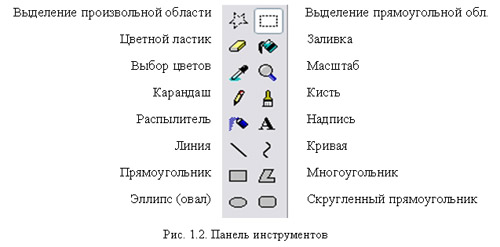 Взаимопроверка с указанием количества баллов в оценочной карте. Основной этап. Осмысление.Познавательные УУД:- назвать объекты и их назначение по заданным значкам Регулятивные УУД: - уметь самостоятельно контролировать своё времяПознавательные УУД:- преобразование информации.
Регулятивные УУД:- находить рациональные способы работы;Личностные УУД:- формирование интереса к изучению информатики через творческие задания, стремление использовать полученные знания в процессе обучения другим предметам и в жизни;Практическая работа с графическим редакторомНо прежде , чем мы примемся за работу ,вспомним Правила техники безопасности. Итак, компания ждет от вас разработки следующих на ваш выбор продуктов:Логотип или визитка. Но! Обязательное выполнение следующих условий: --логотип (визитка) должен иметь вид прямоугольника либо овала;-состоять не более чем из трех цветов;-присутствие названия фирмы;Если же вы решили создавать визитку, то на ней должна быть отражена контактная информация.Название компании CompuCompu  Ребята называют основные правила работы за компьютером. Правила техники безопасности.Практическая работа за компьютером.Дети на выбор работают с логотипом либо с визиткой. Также дети самостоятельно делают выбор, в каком графическом редакторе им работать. Взаимопроверка с указанием количества баллов в оценочной карте. Дети проверяют получившийся продукт с учетом ранее выдвинутых условий. Познавательные УУД:- назвать объекты и их назначение по заданным значкам Регулятивные УУД: - уметь самостоятельно контролировать своё времяПознавательные УУД:- преобразование информации.
Регулятивные УУД:- находить рациональные способы работы;Личностные УУД:- формирование интереса к изучению информатики через творческие задания, стремление использовать полученные знания в процессе обучения другим предметам и в жизни;Любой развивающей компании, как и нашей, нужны физически здоровые люди, а чтоб наше здоровье сохранялось и крепло, необходимо заниматься физкультурой. Физкультминутка (http://videouroki.net/look/superfizmin/righttd/index.html)Выполняют упражнения вместе с героем роликаПознавательные УУД:- назвать объекты и их назначение по заданным значкам Регулятивные УУД: - уметь самостоятельно контролировать своё времяПознавательные УУД:- преобразование информации.
Регулятивные УУД:- находить рациональные способы работы;Личностные УУД:- формирование интереса к изучению информатики через творческие задания, стремление использовать полученные знания в процессе обучения другим предметам и в жизни;Обсуждение созданных в графических редакторах работ.Выполняют подсчет полученных баллов в своей оценочной карте. Выявление максимальных баллов и вынесение практических работ на всеобщее обсуждение. Заключительный этап. Рефлексия.Коммуникативные УУД:- работать в группе — устанавливать рабочие отношения, эффективно сотрудничать и способствовать продуктивной кооперации; строить продуктивное взаимодействие со сверстниками;Регулятивные УУД:- уметь самостоятельно контролировать своё время и управлять им;Личностные УУД:- формирование ценностных ориентиров и смыслов учебной деятельности на основе развития познавательных интересов, учебных мотивов,- устанавливать связь между целью деятельности и ее результатомПознавательные УУД:- поиск лишнего.-Ребята ,мы рассмотрели и отобрали вместе с вами те работы, которые могут выступить в качестве логотипа и визитки некой компьютерной фирмы.Одни из вас создавали их в графическом редакторе Photoshop, другие в Paint. и ,как вы видите, и те , и другие работы вышли достойными. Назовите, какими инструментами вы пользовались.Возвращаясь к нашей поставленной проблеме в начале урока, о том , какой графический редактор лучше и популярнее, что вы можете сказать ? - В каких случаях целесообразнее использовать программу Photoshop? А в каких Paint?Дети отвечают, что оба редактора имеют хорошие возможности по работе с изображениями, но Paint более примитивен и подойдет для начинающих дизайнеров, а Photoshop имеет широкий набор инструментов и подходит для профессиональной работы. -А теперь подведем итоги  Назовите свои сегодняшние достижения и трудности. Можно работать по образцу, с началом фразы:Я научился…Было интересно узнать, что…Меня удивило…Мне захотелось… и"Я похвалил бы себя…";"Я мечтаю о …";"Сегодня мне удалось…";"Было трудно…";"Я понял, что…";"Теперь я могу…";"Я почувствовал, что…";- Приведите примеры, где вы в жизни можете использовать те или иные графические редакторы? Как в жизни вам помогут полученные знания на сегодняшнем уроке?*Дайте оценку противоположенной группе. Отвечают на вопросы, аргументируя свой ответ. Называют инструменты, которыми пользовались при работе.Выражают собственное мнение, анализируют собственные достижения и затруднения. Дают оценку работе группе. Информация о домашнем задании, инструктаж по его выполнениюОзвучивается домашнее задание:Первый уровень: §11, вопросы 1-4, задания в РТ 138-140.Второй уровень: - §11, вопросы 1-4, задания в РТ 140-146- Составить кроссворд на тему «Компьютерная графика».Правила составления кроссворда:Кроссворд содержит не менее 8-10 понятий на данную тему,В него входят только имена существительные в именительном падеже единственном числе,При оформлении текста кроссворда обычно начинают со слов по горизонтали, как мы и пишем обычно (хотя это не принципиально),Клетки кроссворда, куда должны вписываться первые буквы слов, последовательно нумеруются.Записывают задания в дневники